MINISTERO ISTRUZIONE Ufficio Scolastico Regionale per la SiciliaISTITUTO COMPRENSIVO STATALE  “CARLO ALBERTO DALLA CHIESA”Via Balatelle, 18  -  95037 – San Giovanni La Punta (CT)Tel.  095/7177802   Fax 095/7170287 e-mail  ctic84800a@istruzione.it – ctic84800a@pec.istruzione.it  – sito web www.icdallachiesa.edu.itCodice Fiscale 90004490877 –  Codice Meccanografico CTIC84800A Al Dirigente Scolasticodell’I.C. “Carlo Alberto dalla Chiesa”Autodichiarazione per gli alunni di Scuola Secondaria di primo grado resa dai genitori ai sensi degli artt. 46 e 47 d.p.r. n. 445/2000 sullo stato vaccinale del/la figlio/aI sottoscritti genitori dell’alunno/a _________________________________________________________ frequentante la classe _________ sez. ____________ di Scuola Secondaria, in ottemperanza alle disposizioni di legge in vigore dal 07/01/2022, consapevoli delle conseguenze penali previste in caso di dichiarazioni mendaci (art. 495 c.p.),DICHIARANO    che il/la proprio/a figlio/a     (indicare con una x il caso)Si allega certificazione dello stato vaccinale.San Giovanni La Punta, _______________________ 	 	Firma ___________________________								Firma ___________________________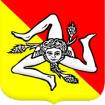 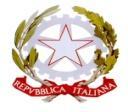 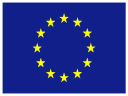 Regione SiciliaMI                                        Unione Europea 1ha effettuato n. 3 dosi da meno di 120 giorni2ha effettuato n. 2 dosi da meno di 120 giorni3è guarito dal covid da meno di 120 giorni4ha effettuato due dosi di vaccino da più di 120 giorni5ha effettuato la seconda dose di vaccino da meno di 14 giorni